Отчет об итогах деятельности ГБУСО ВО «Ковровский комплексный центр социального обслуживания населения» за 2014 год.ГБУСО ВО «Ковровский комплексный центр социального обслуживания населения» создано 30.12.2013г. в соответствии с постановлением губернатора Владимирской области от 20.05.2013г. № 607 путем слияния двух учреждений ГБУСО ВО «Комплексный центр социального обслуживания населения города Коврова» и ГБУСО ВО «Комплексный центр социального обслуживания населения Ковровского района».На сегодняшний день предоставление гражданам пожилого возраста и инвалидам социальных услуг осуществляют 10 отделений: четыре отделения социального обслуживания на дому, три отделения специализированного социально-медицинского обслуживания на дому, отделение срочного социального обслуживания, отделение дневного пребывания, социально - реабилитационное отделение.В  ГБУСО ВО «Ковровский комплексный центр социального обслуживания населения» в 2014 году реализовывались  следующие задачи по предоставлению социальных услуг  гражданам пожилого возраста и инвалидам:Осуществление  предоставления социальных услуг в соответствии с государственным заданием и нормами федерального и  областного законодательства.Проведение  подготовительной  работы  по вступлению  в действие  Федерального закона «Об основах социального обслуживания граждан в Российской Федерации» (от 28.12.2013 № 442-ФЗ).Обеспечение заключения «эффективных контрактов» с работниками учреждения в установленные сроки.Осуществление реализации Плана мероприятий («дорожной карты») «Повышение эффективности и качества услуг в сфере социального обслуживания населения Владимирской области» (2013-2018 годы).Совершенствование форм и методов работы, расширение сферы социальных услуг с использованием программно-целевых методов.Оказание социальных услуг с учетом индивидуальной  нуждаемости клиента.Организация работы по  обеспечению безопасной жизнедеятельности пожилых и инвалидов, находящихся на обслуживании.Повышение информированности населения по вопросам предоставления социальных услуг.Осуществление деятельности по социальной адаптации и интеграции пожилых людей и инвалидов в современное общество, создание условий для самореализации, поддержания физической активности и продления активного долголетия. По итогам 2014 года государственное задание учреждением выполнено на 100%.Обслуживание на домуВостребованным остается предоставление гражданам пожилого возраста и инвалидам социальных услуг на дому, что  позволяет продлить пребывание человека в привычной для него домашней среде и сохранить социальный статус.Отделениями социального и социально-медицинского обслуживания на дому в течение 2014 года обслужены 645 человек, что на 120 человек больше, по сравнению с 2013 годом. В настоящее время на социальном обслуживании состоят 487 человек, что на 129 чел. больше, чем в конце 2013 года.В учреждении продолжается работа по предоставлению социальных услуг на дому с учетом индивидуальной нуждаемости. На условиях конкретной нуждаемости обслуживаются 302 человек - 62% от числа состоящих на обслуживании.Отделение дневного пребыванияПродолжает свою работу отделение дневного пребывания. В 2014 году отделением было обслужено 632 человека. Отделение оказывает различные виды социальных услуг, но основной услугой является культурный досуг граждан.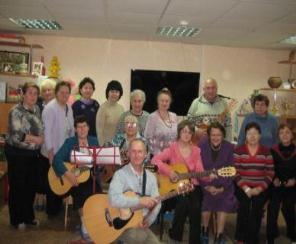 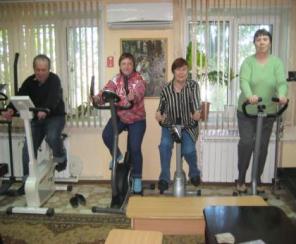 Одним из интереснейших направлений работы отделения является «Университет третьего возраста».  В нем функционируют 8 факультетов: «Информационные технологии»«Рукотворчество»«История и краеведение»«Активное долголетие»«Православие»«Музыка вокруг нас»«Литературная гостиная» «Лечебная физкультура»Занятия ведут  8 преподавателей. Число слушателей  университета в 2014 году возросло на 31 человек по сравнению с 2013 годом. Это положительная тенденция.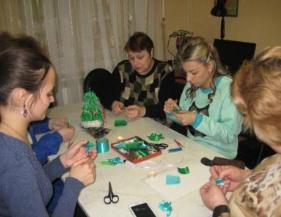 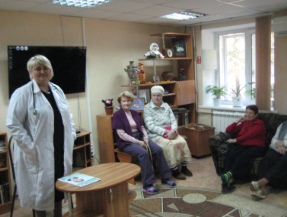 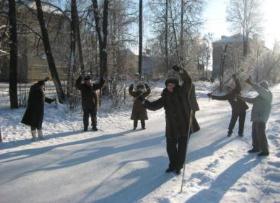 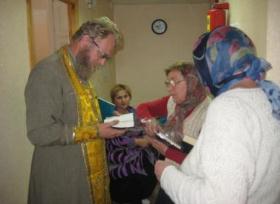 Отделение срочного социального обслуживанияРабота отделения проводилась в различных направлениях, в 2014 году услугами отделения воспользовались 17.128 человек.В отделение обратилось 5 человек  без определенного места жительства, которым была оказана материальная помощь, натуральная помощь в виде одежды и обуви, консультативная помощь и помощь в оформлении документов.Лицам БОМЖ оказано содействие в госпитализации в ГБУЗ ВО ЦГБ – 5 чел. Из них оформлены в ГКУСО ВО «Владимирский центр для лиц без определенного места жительства» - 3 чел.Осуществлялось  социальное обслуживание граждан, освободившихся из мест лишения свободы, в 2014 году обратилось за помощью 18 человек, которым была оказана консультативная помощь, натуральная помощь и материальная помощь.Продолжается работа по предоставлению мер социальной поддержки социально не адаптированным, больным туберкулезом в виде обеспечения наборами продуктов и предметов первой необходимости. В 2014 году данные меры социальной поддержки получили  260 чел. (в  2013 году - 193 чел.)УкраинаВ соответствии с письмом ДСЗН-108-08-07 от 19.03.2014г.  проводился сбор гуманитарной помощи соотечественникам, проживающим на территории г. Севастополя и Автономной Республики Крым. Ковровчане приносили в центр одежду, бытовую химию и средства личной гигиены.С началом военных действий в ДНР и ЛНР в город Ковров и Ковровский район прибыло более 1.000 человек, были открыты ПВР в гостинице Ковров, пос. Мелехово, д. Ильино и Большие Всегодичи.В соответствии с письмом ДСЗН-378-12-07 от 17.06.2014г. проводится сбор и выдача гуманитарной помощи гражданам Украины, прибывшим во Владимирскую область. За 2014 год было заключено 66 договоров пожертвования на сумму 1млн.684тыс. рублей,  а в натуральной форме поступило более 8566 предметов (одежда, обувь, постельные принадлежности, посуда, предметы первой необходимости, бытовая химия, средства гигиены, продукты питания).В летний период 2014 года была оказана гуманитарная помощь из г.Москва. 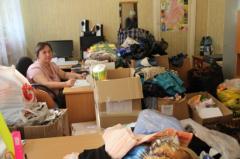 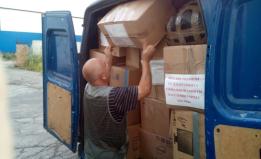 ОАО «КМЗ» оказал помощь в размере 200тыс рублей для граждан Украины. Оказана помощь 8461 человеку в получении  предметов гуманитарной помощи.Социально-реабилитационное отделениеУслугами социально-реабилитационного отделения в 2014 году воспользовались 6.360 человек. В течение года проводилась работа по социально-средовой реабилитации, а именно разъяснительная работа по получению льгот и компенсаций на жилищно-коммунальные услуги. Отметки о социально-средовой реабилитации в индивидуальной программе реабилитации получили 1.609 человек. Также с целью информирования граждан об их правах и мерах социальной поддержки в отделении были разработаны и выданы памятки различного содержания. Так за 2014 год было выдано 2.756 памяток. В течение года осуществлялась работа по социально-бытовой адаптации, различные средства реабилитации, адаптации и ухода получили 50 человек.В 2014 году различные виды социальных услуг получили  24.765  человек, что на 11.282 человека больше по сравнению с 2013 годом, при этом на 27% увеличилось количество услуг.Инновационные формы работыПомимо вышеперечисленной деятельности отделений проводилась работа по развитию и внедрению инновационных форм.	В 2014 году продолжила  работу Мобильная бригада, оказывая социально-бытовые услуги гражданам, проживающих в отдаленных территориях Ковровского района и города Коврова.   	Это деревни Иваново, Новинки, Шиловское, Костюнино, село Павловское, п. Красный Маяк, Красный Октябрь, Филино и другие. Каждого из клиентов работники мобильной бригады посещают 2 раза в неделю по графику. В день обслуживается от 8 до 12 клиентов. 	Социальными работниками мобильной бригады оказываются различные виды социальных услуг, в том числе доставка воды, продуктов, топка печей. 	В течение 2014 года мобильной бригадой было оказано 4981 услуга на дому, обслужено 33 человека, что на 12 человек больше по сравнению с 2013 годом.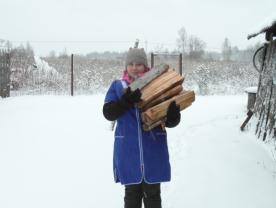 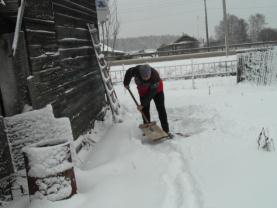 	С 01.03.2011 года в учреждении создан пункт проката средств социальной адаптации, реабилитации и ухода. На начало создания пункта проката в центре имелось 8 единиц технических средств, к концу 2014 года – их численность увеличилась до 57 единиц.	С начала 2014 года его услугами  воспользовались 59 человек (в 2013 году – 53 чел., в 2012 году – 31 чел.). Наиболее востребованы инвалидные коляски и ходунки.В учреждении реализуется постановление Губернатора Владимирской области от 16.08.2012 № 920 «О внедрении во Владимирской области стационарозамещающей технологии  «Приемная      семья     для     граждан     пожилого       возраста    и     инвалидов». Проводится работа по выявлению и учету лиц, нуждающихся в социальной поддержке и лиц, изъявивших желание организовать приемную семью. Ведется реестр потенциальных подопечных и  потенциальных помощников для организации приемной семьи. В центре организовано 4 приемные  семьи, проведено обучение лиц, организовавших приемную семью. Также проводится информирование населения о порядке создания приемной семьи через СМИ, РИЦ.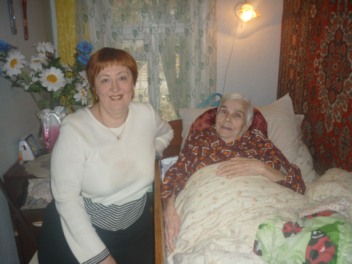   В рамках реализации постановления Губернатора Владимирской области от 12.03.2013г. № 262  о внедрении во Владимирской области технологии «Персональный помощник» для инвалидов с тяжелыми ограничениями функций опорно-двигательного аппарата 5 инвалидов с тяжелыми ограничениями функций опорно-двигательного аппарата, проживающих на территории города Коврова и Ковровского района воспользовались услугами персонального помощника. Сравнительная таблица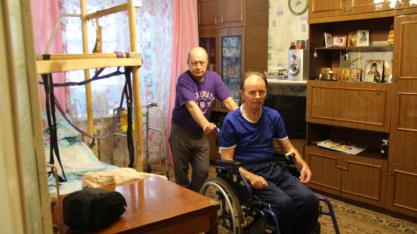 С  мая 2013г. в учреждении принимаются заявки на оказание дополнительной  услуги, не входящей в перечень гарантированных социальных  услуг «Социальное такси».Услуга оказывается двумя специализированными автотранспортными средствами и заключается  в  доставке граждан пожилого возраста и инвалидов к социально-значимым объектам города для проведения медико-социальной экспертизы,  проведения реабилитационных мероприятий, прохождения диспансеризации, посещения поликлиник, аптек, стационарных учреждений здравоохранения, госпитализации в лечебно-профилактические учреждения, получения технических средств реабилитации, посещения административных учреждений.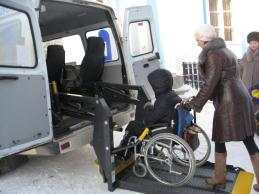 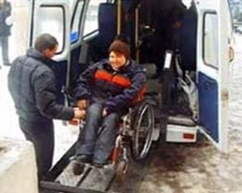 Численность воспользовавшихся услугой социального такси в 2014 году 10 человек.С целью организации активного отдыха, расширения круга общения, повышения качества жизни и работоспособности граждан пожилого возраста и инвалидов в учреждении в 2014 году в центре продолжалась работа по реализации программы «Социальный туризм». В ней принимают участие клиенты социально-реабилитационного отделения и отделения дневного пребывания граждан пожилого возраста и инвалидов.Программа «Социальный туризм» включает в себя:Познавательный туризм – это знакомство с интересными  природными и культурными объектами, получение новой информации о них, посещение исторических мест -  памятников истории, архитектуры, мест, связанных с жизнью замечательных людей, музеев, картинных галерей, выставок, театров и др.Спортивный туризм – активное участие в спортивных мероприятиях города и области;Экологический туризм – это путешествия с целью общения с живой природой, знакомства с местными обычаями и культурой, организация «Экологической тропы здоровья» Туризм с целью отдыха и развлечений.В 2014 году в рамках реализации программы состоялись ежегодная акция «Спасем птиц», посещение памятной стелы «Город воинской славы», экскурсии в г. Суздаль, в г. Владимир, экскурсии по городу Коврову и Ковровскому району.Особой популярностью пользуется экскурсия на единственную в области страусиную ферму в поселок Новый Ковровского района.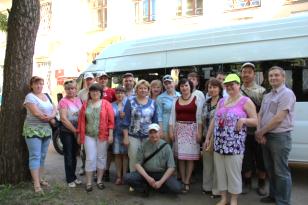 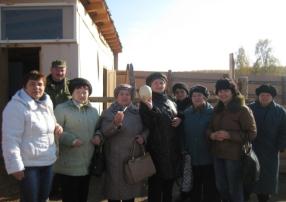 В 2014 году в отделениях обслуживания на дому продолжена работа по организации проведения «Санатория на дому». Санаторный курс лечения  составляет 14 календарных дней и проводится 1 раз в год.  Курс   оздоровления в 2014 году прошли 10 человек из числа обслуживаемых на дому (в 2013 году – 9 чел., в 2012 году – 4 чел.).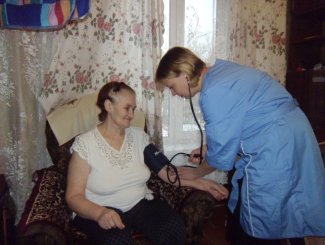 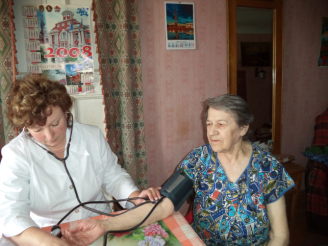 С целью продлить  пребывание человека в привычной для него домашней среде, сократить количество случаев направления в стационарные учреждения социального обслуживания, улучшить качество  жизни, в центре с 2012 года реализуется технология «Школа реабилитации и ухода». Занятия планируются совместно с Центром медицинской профилактики г. Коврова и проводятся ежемесячно в период с сентября по май. В течение 2014 года были проведены занятия на тему:ЛФК для лежачих больных. Профилактика остеопороза.Диетическое питание в пожилом возрасте.Первая медицинская помощь больным и пожилым в домашних условиях. Профилактика заболеваний желудочно-кишечного тракта.Снижение смертности  в аномальных климатических условиях.Профилактика ОКИ (острые кишечные инфекции) в летний период.«Методы дезинфекции, новые дезинфицирующие средства».«Профилактика гриппа и ОРВИ.«Восстановление после инфарктов, инсультов. Профилактика диабетической стопы».                  Учащимися школы являются социальные работники, пожилые граждане и инвалиды, находящиеся на обслуживании в центре, родственники тяжелобольных людей.Среди клиентов и работников учреждения распространяются памятки, информационные листы медицинской направленности.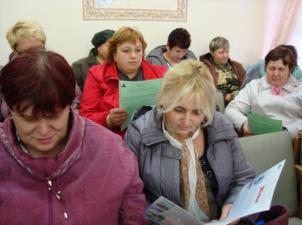 Продолжается общение в режиме реального времени при помощи телемостов.  В 2014 году их организовано 38 телемостов (аналогичный период прошлого года – 36),  в которых приняли участие  411 человек (в 2013году – 401 чел.) Это работники учреждений, клиенты центра, представители общественных организаций. Проводится общение с гражданами пожилого возраста и маломобильными инвалидами, поздравление с днем рождения, телемосты, посвященные празднованию Нового года и Рождества Христова, 8 Марта, Масленице, Дню Святого Валентина, Пасхе, 9 мая, Дню социального работника, Дню пожилого человека, обмен опытом о работе отделений центра.Работники учреждения приняли участие в телемосте дружбы с республикой Крым по обмену опытом учреждений  социального обслуживания учреждений с проведением мастер-класса по технике казанши.Проводится работа по обучению граждан пожилого возраста и инвалидов  компьютерной грамотности. В текущем году компьютер освоили 175 чел (аналогичный период прошлого года – 169 чел.)Обучение проводится с участием волонтеров – студентов Ковровской государственной технологической академии и для обучения используется разноуровневая программа обучения компьютерной грамотности граждан пожилого возраста и инвалидов (приказ ДСЗН от 07.08.2013 № 301). По окончанию обучения вручается сертификат.В плане работы учреждения организовать конкурс среди граждан пожилого возраста по выявлению лучшего пользователя компьютером.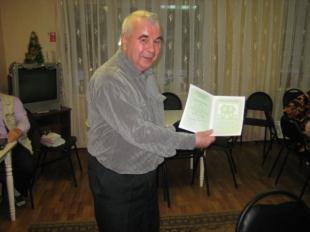 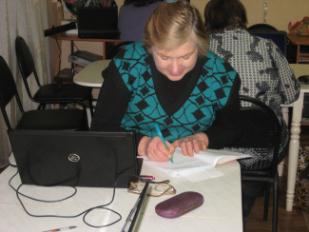 	С целью совершенствования деятельности учреждения социального обслуживания, повышения информированности населения продолжается работа ресурсно-информационного центра.В рамках РИЦ осуществляется проведение информационных  встреч с гражданами, выпуск и распространение информационных буклетов, памяток, размещение информации  в СМИ, на стендах и сайте учреждения.	В рамках РИЦ в 2014 году услуги получили 5022 чел., что на 2,2 % больше, чем за 2013 год (4912 чел.) 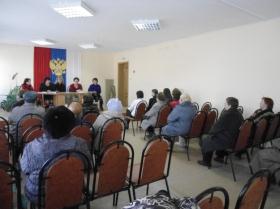 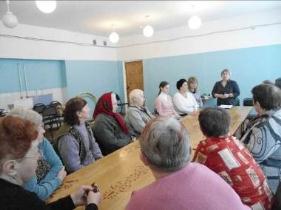 В течение 2014 года организовано 25 социальных рейса.                                                                                                                                                                                                                                                В текущем году в ходе их проведения 478 человек  получили  социальные услуги  (в 2013 г. – 463 чел.). В учреждении проведена работа по созданию службы социального сопровождения участковыми социальными работниками семей, имеющих детей-инвалидов и детей с ограниченными возможностями здоровья (приказ ДСЗН от 16.04.2014 № 160). На сопровождение приняты 13 семей (аналогичный период прошлого года – 9 семей, в 2012 году – 6 семей).Наиболее востребованные услуги:обеспечение ухода по состоянию здоровья;содействие в оплате жилья и коммунальных услугсодействие в организации предоставления услуг предприятиями торговли, коммунально - бытового обслуживания, связи и др.содействие в проведении реабилитационных мероприятий медицинского и социального характерасодействие в получении образованияРеализация пилотного проекта позволила значительно расширить перечень предоставляемых услуг семьям, воспитывающим детей с инвалидностью. Для перевозки детей-инвалидов  в рамках реализации инновационной формы работы по социальному  сопровождению используются специализированные автотранспортные средства учреждения.Клубы общенияВ 2014 году  в центре функционирует 12 мини-клубов общения.Увеличилась численность участников клубов в текущем году до 563 человек (в 2013 году – 558 чел., в 2012 году – 475 чел.). В отделениях на дому функционирует мини-клуб «хорошее настроение». Работа клуба направлена на оказание помощи пожилым людям и инвалидам, частично утратившим способность к самообслуживанию, в преодолении одиночества, замкнутого образа жизни, поддержании их общего физического и психологического состояния, создания положительной эмоциональной  атмосферы праздника.В рамках работы клуба были проведены мероприятия, посвященные празднованию 8 Марта, Дню Победы в Великой Отечественной Войне, Международному Дню инвалида, беседа на тему «Русское православие».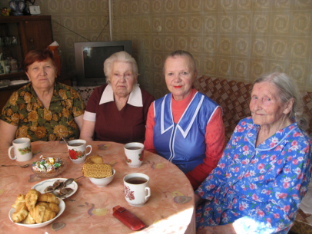     	 В социально-реабилитационном отделении организована работа клубов:«Ищу работу»  по трудовой  реабилитации молодых инвалидов семейный клуб «Солнышко», для  семей находящихся в трудной  жизненной ситуации клуб общения «Родник» для молодых людей с инвалидностьюоздоровительный клуб «Тонус» В отделении дневного пребывания для граждан пожилого возраста и инвалидов один раз в месяц проводятся заседания клубов «По волнам моей памяти», «Музыкальный вечерок».В клубе «От всей души» отделения срочного социального обслуживания в течение 2014 года были поздравлены с юбилейными  и праздничными датами 81 человек. 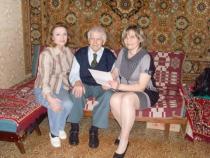 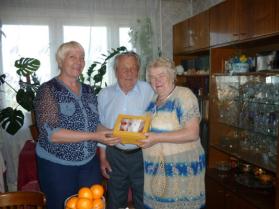 С 2008 года работает клуб социальных работников «Мы вместе!».  Численность участников клуба – 136 человек. Члены клуба  посещают выставки, музеи города, выезжают на экскурсии. В течение 2014 года были проведены Паломническая поездка г. Москва к Дарам волхвов;Экскурсионная поездка в г. Вологда «Там, где резной палисад»;Паломническая поездка в г. Муром, приуроченная ко Дню семьи, любви и верности;Организация выставки поделок из природного материала «Удивительное рядом»;Поездка в г. Москва в Римско-католический собор на вечер  органной музыки в рамках II Международного фестиваля «Музыка света»; Занятие по бисероплетению «Цветы радости»;Мастер-класс «Ленточная гармония» по обучению вышивки атласными лентами.Мероприятие, посвященное Дню матери «Нет милее мамы на свете».Продолжается работа волонтерского движения «Дорогой добрых дел» из числа молодых людей с инвалидностью. Ребята посещают маломобильных инвалидов, оказывая  им посильную помощь, поздравляют с праздничными датами, вручая подарки, приготовленные своими руками, помогают в освоении компьютера и проведении телемостов, сопровождают их на мероприятия, а также поздравляют с Днем Победы и другими знаменательными датами ветеранов Великой Отечественной войны.Программы с клиентами В 2014 году в рамках реализации  программы «Безопасность», проводятся мероприятия по информированию и обучению клиентов и сотрудников центра основам безопасности жизнедеятельности.  В рамках программы проведены занятия на тему: «Осторожно, мошенники», «Меры пожарной безопасности в быту», «При наступлении засухи», «Действия при бытовых отравлениях», «Правила и порядок поведения при угрозе и осуществлении террористического акта», «Как действовать во время гололедицы».Изготовлены и распространены памятки «День солидарности в борьбе с терроризмом», «Остерегайтесь мошенников», «Меры пожарной безопасности в зимний период» и др.В соответствии с утвержденным графиком проведения совместных рейдов и профилактических мероприятий в течение 2014 года проводился обход и инструктаж  лиц, состоящих на обслуживании в отделениях социального обслуживания на дому по соблюдению мер пожарной безопасности сотрудниками ОНД  по г. Коврову и Ковровскому району и работников учреждения. 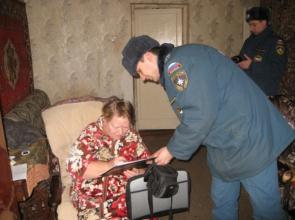 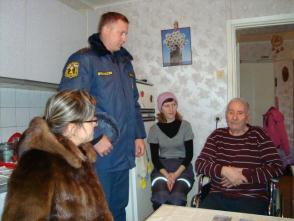 В рамках реализации мероприятий областной программы «Забота-2014» помощь оказана 610  чел.  из числа одиноких, малообеспеченных граждан города (в 2013 году – 265 чел.). За счет спонсорских средств, помощи предприятий и организаций оказывается содействие в ремонте, обеспечении топливом, обработке земельных участков, доставке лекарств.Акции В 2014 году оказание услуг гражданам пожилого возраста и инвалидам также осуществлялось с привлечением волонтеров. В ходе добровольческой акции «Свет в окне» оказана помощь 105 пожилым гражданам  в уборке жилых помещений, благоустройстве приусадебных участков, территорий и частных захоронений с привлечением волонтеров (25 человек).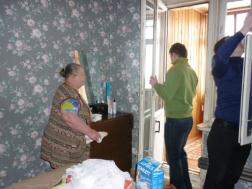 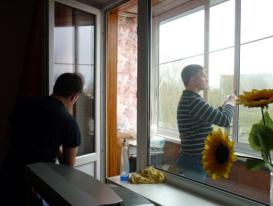 Акция проходила  на территории Ковровского района. Учащиеся Крутовской и Мелеховской школ кололи и укладывали дрова, ремонтировали сарай, перекапывали огород ветеранам  в д. Мартемьяново, д. Бараново, п. Мелехово.Школьники Ковровского района провели субботники у обелисков, а также помогли разнести открытки и поздравить с праздником Победы участников, инвалидов, узников фашистских концлагерей, жителей блокадного Ленинграда, вдов, тружеников тыла.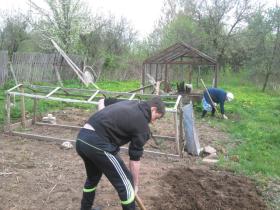 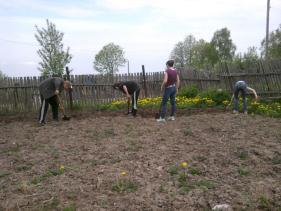 В рамках проведения мероприятий «Весенняя Неделя Добра – 2014»:- проведено обследование материально-бытового положения 7 граждан, находящихся в трудной жизненной ситуации;- прошла Акция «Дорогами добра», в ходе которой оказана адресная социальная помощь семьям и отдельным гражданам, находящимся в трудной жизненной ситуации;- средствами адаптации, реабилитации и ухода (через пункт проката) обеспечены 2 человека;- специалисты отделения срочного социального обслуживания принимали  участие в социальных рейсах в отдаленные микрорайоны города Коврова и Ковровского района совместно с УПФ г.Коврова и ГКУСО ВО «Социально-реабилитационный центр для несовершеннолетних»;- проведена Акция «Помоги ближнему» по сбору одежды, обуви, средств ухода и гигиены, кухонной утвари, канцелярских товаров и т.п. для семей и отдельных граждан, оказавшихся в трудной жизненной ситуации. Гражданами г.Коврова и Ковровского района, а также индивидуальными предпринимателями оказана благотворительная помощь в виде одежды и обуви более чем на 75.500 рублей;	- школьниками  с. Крутово проведена уборка территории обелиска павшим воинам.Государственные программыВ 2014 году реализовывались государственные программы Владимирской области:-«Старшее поколение», на реализацию которого были выделены денежные средства в размере  2млн.275.500рублей, за счет этих средств путем электронного аукциона были проведены ремонтные работы помещений по адресу Октябрьская, 9 и  осуществлено устройство системы охранно-пожарной сигнализации на объекте;-«Доступная среда», на реализацию которого были выделены денежные средства в размере 2 млн. рублей для проведения работ по оснащению элементами доступности объекта  по адресу: г.Ковров. ул.Октябрьская 9.Также в рамках реализации программы «Доступная среда» проведена работа по передаче ноутбуков  и средств связи многодетным и малообеспеченным семьям, имеющих детей-инвалидов в возрасте от 6,5 до 18 лет, обучающимся дистанционно. Из областного бюджета на указанные цели было выделено 525 тыс.435 рублей.Заключены договора по передаче ноутбуков с 23 семьями. В 2014 году  в  рамках реализации государственной программы Российской Федерации «Доступная среда» в центре продолжается работа по  заполнению  информационной системы «Интерактивная карта  доступности объектов» сведениями о доступности для инвалидов и маломобильных групп населения приоритетных объектов социальной инфраструктуры  г. Коврова. Работники учреждения принимают участие в работе рабочей группы  администрации г. Коврова по оценке соответствия в предоставляемых учреждениями города паспортах доступности данных требованиям Постановления Губернатора от 07.02.2011 № 74 о доступности зданий и сооружений для инвалидов и других групп населения. Также в рамках данной программы учреждением приобретено специализированное транспортное средство для перевозки инвалидов с электрогидроподъемником на сумму 840 тыс.607 рублей. Все средства, выделенные из областного бюджета.МероприятияВ течение 2014 года были проведены мероприятия, посвященные Всемирному дню социальной работы, празднованию Международного дня  8 марта, 69-ой годовщине Победы в ВОв, Дню семьи, любви и верности, Дню пожилого человека, Дню матери, декаде инвалидов, встрече Нового года.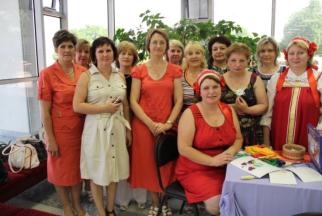 В течение 2014 года работники и клиенты учреждение принимали участие в городских и областных выставках и конкурсах:в III открытом Городском фестивале – конкурсе православной культуры «Свет Христова Воскресенья»  и награждены дипломом и призом.в конкурсе поделок, посвященных  дню Светлой пасхи в ДСЗН.в выставке и проведение мастер-класса по изготовлению изделия в  технике «Казанши» в Областном драматическом театре посвященной Дню социального работника.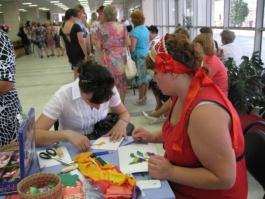 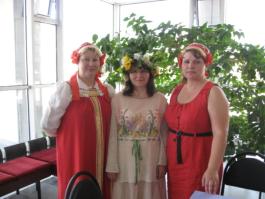 в  выставке  декоративно-прикладного творчества, посвященной Дню пожилого человека, в  Областном доме дружбы.в  выставке  декоративно-прикладного творчества, посвященной Международному дню инвалида, в  Областном доме дружбы.в выставке в ДСЗН  посвященной празднованию 70-летия Владимирской области.в 11 открытом  областном фестивале – конкурсе народного творчества «Родники России» и награждены дипломом в номинации декоративно-прикладное творчество.в выставке декоративно-прикладного творчества 2-го открытого фестиваля художественного творчества для людей с ограниченными возможностями «Солнце светит всем» в фестивале художественного творчества для людей с ограниченными возможностями «Вместе мы можем все» в г. Вязники Работники учреждения приняли участие в проходившем во Владимире 25 - 27 сентября добровольческого форума Центрального федерального округа «ДоброСаммит» с представлением системы мероприятий для молодых людей с инвалидностью и проведение мастер-класса по изготовлению украшений в технике казанши.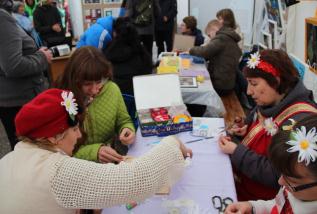 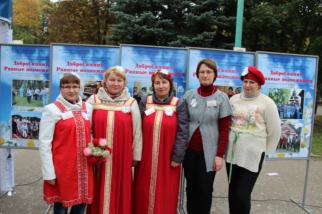 4 съезд социальных работников и социальных педагогов.
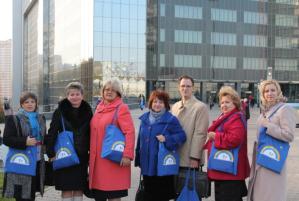 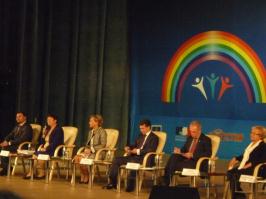 Мониторинг социально-экономического положенияВ 2014 году в ходе проведения мониторинга  социально-экономического положения охвачено 10.652 человек - это инвалиды, участники ВОВ – 244 человека, члены семей погибших (умерших) ветеранов войны – 281 чел., труженики тыла – 838 чел., ветераны труда – 2101 чел., пенсионеры – 7188 чел. В ходе проведения мониторинга в 2014 году помощь оказана 10.460 чел., что на 3969 человек больше по сравнению с 2013 годом. Мониторинг качества и доступности государственных услуг с участием пользователей услугМониторинг качества и доступности услуг в сфере социального  обслуживания проведен в отделениях социального и специализированного социально - медицинского обслуживания на дому с участием клиентов отделений.В опросе приняли участие 102 человека (20,6 % от общего числа обслуживаемых на дому).Общие итоги мониторинга 2014 года  таковы:Основной причиной обращения в службу социального обслуживания является невозможность самих клиентов выполнять ряд домашних дел.  Среди обслуживаемых на дому в отделениях социального и специализированного социально-медицинского обслуживания большинство граждан пожилого возраста с ограниченными возможностями и они не могут самостоятельно в силу возраста и состояния здоровья справиться с бытом.Увеличилась информированность граждан по всем сферам социальных услуг.  На протяжении трех лет основным источником получения информации о социальных услугах являются работники учреждения социального обслуживания. Выросла информированность граждан благодаря через распространение информации относительно условий, объемов, требований к качеству предоставляемых социальных услуг через распространение памяток и буклетов об услугах центра, с использованием сети интернет. По результатам мониторинга заметно улучшилось качество предоставления социальных услуг, большинство опрошенных отмечают доступность в их получении.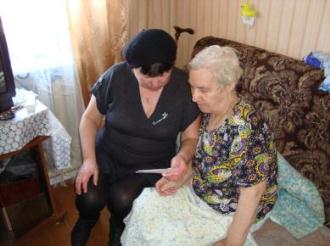 Кадры Все вышеперечисленное осуществлялось благодаря наличию грамотных квалифицированных кадров.Качественное обслуживание и результаты во многом зависят от работника, его профессиональной подготовки, чувства ответственности, а главное максимальной чуткости и внимания к клиентам.Согласно штатному расписанию на 01 января 2015 года в учреждении:Всего работает:- штатных работников - 133 человека- на условиях совместительства - 23 человекаВ учреждении проводится обучение работников по наставничеству (в соответствии с приказом ДСЗН от 17.04.2014 № 164). Цель наставничества и адаптации - оказание помощи работникам,  впервые или вновь принятым на работу, в их профессиональном становлении, в приобретении ими необходимых профессиональных навыков и опыта работы. Наставником может быть назначен человек  из числа лиц, имеющих опыт работы на занимаемой должности не менее 2-х лет, обладающих высокими профессиональными качествами и навыками, имеющих склонность к воспитательной работе, пользующихся авторитетом в коллективе. Утвержден и используется в работе кодекс этики и служебного поведения работников ГБУСО ВО «Ковровский комплексный центр социального  обслуживания населения».В учреждении решаются задачи по повышению навыков профессиональной деятельности социальных работников: проводятся учебы, семинары, курсы повышения квалификации, конкурсы.По плану проводится обучение в «Школе социального работника».  В течение года были проведены  семинары с работниками учреждения, на которых обсуждались вопросы, связанные с переходом на работу по эффективному контракту, кодексу этики социальных работников, знакомство и разъяснение нового закона «Об основах социального обслуживания граждан в Российской Федерации».Организована работа методического совета, по актуальным вопросам социального обслуживания. В течение 2014 года проведена аттестация работников учреждения на предмет соответствия занимаемой должности с последующим переводом на «эффективный контракт» в следующие сроки:- с 14.04.2014г. по 21.04.2014 г.  – социальные работники (81 человек);-с 23.06.2014 г. по 24.06.2014г. – административно-управленческий персонал, заведующие отделениями и специалисты по социальной работе (23 человека);     -29.09.2014 г. – по всем другим категориям должностей специалистов (5 человек).	Разработаны и утверждены критерии эффективности деятельности работников по категориям персонала.В связи с повышением требований к уровню квалификации работников ГБУСО ВО «Ковровский комплексный центр социального обслуживания населения» и с целью обновления теоретических и практических знаний работников и необходимостью освоения современных методов работы в 2014 году прошли:-повышение квалификацииНа базе государственного бюджетного образовательногоучреждения среднего профессионального образования Владимирской области «Ковровский медицинский колледж» по программе усовершенствования «Сестринское делов терапии. Общее усовершенствование», специальность: «Сестринское дело», в период с 06.11.2014г. по 08.12.2014г. в количестве -3 человека (медицинские сёстры)На базе Федерального государственного бюджетного образовательного учреждениявысшего профессионального образования «Ковровская государственная технологическая академия имени В.А. Дегтярева» по программе «Психосоциальная работа с населением» с использованием дистанционных технологий в период с 17.09.2014г. по 24.09.2014г. в количестве 13 человек (заведующие отделением, социальные работники, специалисты по социальной работе)Некоммерческое партнёрство Владимирский территориальный институт профессиональных бухгалтеров – 1 человек (главный бухгалтер)- обучение и проверка знаний:По охране труда в негосударственном образовательном учреждении дополнительного профессионального образования (повышения квалификации) специалистов «Центр охраны труда», в период с 16.09.2014г. по 20.09.2014г.в количестве 9 человек (заведующие отделением, Аппарат центра)Обучение ГБОУ ДО ВО « Учебно-методический центр по ГОиЧС Владимирской области с 27.10.2014 по 31.10.2014г. –1 чел (директор),с 12 .05.2014г. по 16.05.2014г. - 1 чел (заведующий отделением)Москва, ФГБУ «Научно-исследовательский институт труда и социального страхования Минтруда России» - 11.04.2014г. – 1 человек (специалист по кадрам)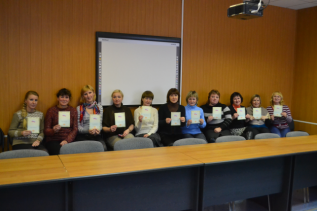 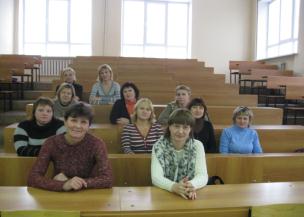 НАГРАЖДЕНИЕПочётная грамота Министерства труда и социальной защиты Российской Федерации -Безлихотнова Ираида Акиндиновна, специалист по социальной работе отделения срочного социального обслуживанияПочётная грамота департамента социальной защиты населения администрации Владимирской области-Бледнова Марина Львовна, заместитель директора-Лаврова Любовь Ивановна, социальный работник отделения специализированного социально-медицинского обслуживания на дому граждан пожилого возраста и инвалидов №2Почётная грамота администрации города Коврова-Нагорнова Любовь Евгеньевна, социальный работник отделения специализированного социально-медицинского обслуживания на дому граждан пожилого возраста и инвалидов №3-Кочкурова Татьяна Викторовна, специалиста по социальной работе социально-реабилитационного отделения-Дудкина Елена Геннадьевна, специалист по социальной работе отделения срочного социального обслуживания-Лифанова Евгения Андреевна, социальный работник отделения социального обслуживания на дому граждан пожилого возраста и инвалидов №1 -Моличева Любовь Михайловна, социальный работник отделения социального обслуживания на дому граждан пожилого возраста и инвалидов №4 Благодарственное письмо администрации города Коврова-Коковкина Анастасия Романовна, главный бухгалтерПочётная грамота Государственного казённого учреждения Владимирской области «Отдел социальной защиты населения по городу Коврову и Ковровскому району»-Щелкова Людмила Вячеславовна, медицинская сестра специализированного социально-медицинского обслуживания на дому граждан пожилого возраста и инвалидов №3-Першутова Ольга Валерьевна, медицинская сестра специализированного социально-медицинского обслуживания на дому граждан пожилого возраста и инвалидов №2-Почётная грамота ГБУСО «Ковровский комплексный центр социального обслуживания населения»-Ошарина Татьяна Борисовна, заведующий социально-реабилитационным отделением-Сухопара Надежда Николаевна, социальный работник отделения социального обслуживания на дому граждан пожилого возраста и инвалидов №4-Егорова Елена Юрьевна, социальный работник специализированного социально-медицинского обслуживания на дому граждан пожилого возраста и инвалидов №3-Смутко Ольга Викторовна, социальный работник отделения социального обслуживания на дому граждан пожилого возраста и инвалидов №2-Евсеев Алексей Владимирович, социальный работник отделения социального обслуживания на дому граждан пожилого возраста и инвалидов №3-Филатова Ольга Григорьевна, социальный работник отделения социального обслуживания на дому граждан пожилого возраста и инвалидов №3-Черкасова Юлия Викторовна, социальный работник отделения социального обслуживания на дому граждан пожилого возраста и инвалидов №3-Ребровская Ольга Владимировна, специалист по социальной работе отделения срочного социального обслуживания-Благодарственное письмо ГБУСО «Ковровский комплексный центр социального обслуживания населения»-Головлёв Александр Николаевич, социальный работник отделения социального обслуживания на дому граждан пожилого возраста и инвалидов №3-Игнатова Ирина Витальевна, специалист по социальной работе срочного социального обслуживания-Сорокин Михаил Валентинович, социальный работник отделения социального обслуживания на дому граждан пожилого возраста и инвалидов №3-Гальцова Анна Сергеевна, социальный работник отделения социального обслуживания на дому граждан пожилого возраста и инвалидов №2-Зрелова Елена Владиславовна, социальный работник отделения социального обслуживания на дому граждан пожилого возраста и инвалидов №2-Логинова Елена Владимировна, социальный работник отделения социального обслуживания на дому граждан пожилого возраста и инвалидов №2-Савина Мария Николаевна, специалист по социальной работе социально-реабилитационного отделения-Смирнова Нина Ивановна, социальный работник специализированного социально-медицинского обслуживания на дому граждан пожилого возраста и инвалидов №1-Сурмина Оксана Александровна, социальный работник отделения социального обслуживания на дому граждан пожилого возраста и инвалидов №2-Тазин Александр Матвеевич, водитель автомобиля-Фокина Ирина Александровна, медицинская сестра специализированного социально-медицинского обслуживания на дому граждан пожилого возраста и инвалидов №1В декабре 2014 года в ДК «Современник» в ежегодной церемонии «Человек года» диплом «Золотое сердце» получила социальный работник отделения специализированного социально-медицинского обслуживания на дому граждан пожилого возраста и инвалидов № 1 Сорванова Людмила Борисовна. 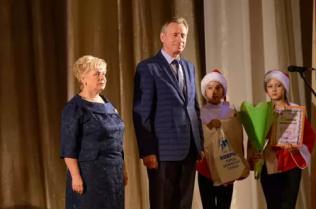 Кадровая работа в ГБУСО ВО «Ковровский комплексный центр социального обслуживания населения» ведётся в соответствии с Трудовым кодексом РФ и иными нормативными правовыми актами, содержащими нормы трудового права и социального права (социальной защиты); основами делопроизводства, законодательными и нормативными правовыми актами, методическими материалами по кадровому делопроизводству, правила ведения и хранения документации, связанной с кадрами и их движением, основными  положениями Государственной системы документационного обеспечения, локальными актами учреждения: Уставом учреждения, правилами внутреннего трудового распорядка; положением о персональных данных; приказами (распоряжениями) директора учреждения.Основными функциями кадровой работы являются:-обеспечение укомплектования учреждения работниками требуемых специальностей, профессий, и квалификации.-ведение кадрового учета и кадрового делопроизводства в учреждении.- оценка персонала учреждения, обучение и повышение квалификации кадров, разработка и проведении мотивационных мероприятий.Для выполнения функции по обеспечению укомплектования работниками ГБУСО ВО «Ковровский комплексный центр социального обслуживания населения», необходимых специальностей, профессий и квалификации, осуществляется поиск и подбор персонала путем составления и размещения в Центр занятости, в СМИ и Интернете объявлений о вакансиях; проведения отбора резюме кандидатов, размещенных в Интернете; проведения собеседования с кандидатами с целью оценки их деловых качеств.Для выполнения функции ведения кадрового учета и кадрового делопроизводства в учреждении:-ведется учет личного состава учреждения в соответствии с унифицированными формами первичной учетной документации;-оформляется прием, перевод, увольнение работников, направление в служебные командировки, предоставление отпусков, осуществляется поощрение и награждение работников за особые заслуги;-формируются и ведутся личные дела работников, вносятся в них изменения, связанные с трудовой деятельностью;- заполняются, учитываются и хранятся трудовые книжки;-ведётся учет предоставления отпусков работникам, осуществляется контроль за составлением и соблюдением графиков очередных отпусков;-вносится информация о количественном, качественном составе работников и их движении в банк данных о персонале предприятия, осуществляется его своевременное обновление и пополнение;-выдаются справки о настоящей и прошлой трудовой деятельности работников;-подготавливаются документы по истечении установленных сроков текущего хранения к сдаче на хранение в архив;- ведется учет, проверяется правильность оформления лицевой стороны листков временной нетрудоспособности и проводится заполнение оборотной стороны в части внесения сведений о страховом страже для определения размера пособия по временной нетрудоспособности;- оформляются страховые свидетельства государственного пенсионного страхования;- контролируется  своевременное составление табелей рабочего времени;- составляется установленная отчетность;- обеспечивается хранение кадровой документации (трудовые договора, приказы по личному составу и их основания, журналы учета и т.д.);-подготавливаются документы по истечении установленных сроков текущего хранения и сдаче их на хранение в архив;- осуществляется документационное оформление аттестации работников учреждения и их  обучения.Для выполнения функции оценки персонала, организации обучения и повышения квалификации кадров, разработки и проведении мотивационных мероприятий:-участвует в подготовке предложений по развитию персонала, планированию деловой карьеры, обучению и повышению квалификации кадров, а также в оценке эффективности обучения;-принимает участие в организации работы, методическом и информационном обеспечении квалификационных, аттестационных, конкурсных комиссий, оформлении их решений;-анализирует состояние трудовой дисциплины и выполнение работниками предприятия правил внутреннего трудового распорядка;-участвует в разработке мероприятий по снижению текучести и улучшению трудовой дисциплины.Задачи на 2015 год:- организация и ведение работы в соответствии с вступившим в силу с 01.01.2015г. Федеральным законом от 28.12.2013г. № 442-ФЗ «Об основах социального обслуживания граждан в Российской Федерации» и другими сопутствующими  нормативно-правовыми актами;- внедрение инновационных форм работы в соответствии с планами работы учреждения.-предоставление качественных услуг.Выполнение государственного задания по числу потребителей государственных услугВыполнение государственного задания по числу потребителей государственных услугВыполнение государственного задания по числу потребителей государственных услугВыполнение государственного задания по числу потребителей государственных услугВыполнение государственного задания по числу потребителей государственных услугВыполнение государственного задания по числу потребителей государственных услугВыполнение государственного задания по числу потребителей государственных услугВыполнение государственного задания по числу потребителей государственных услугВыполнение государственного задания по числу потребителей государственных услугВыполнение государственного задания по числу потребителей государственных услуготделение социального обслуживания на домуотделение социального обслуживания на домуотделения специализированного социально-медицинского обслуживания на домуотделения специализированного социально-медицинского обслуживания на домуотделение срочного социального обслуживанияотделение срочного социального обслуживанияотделение дневного пребыванияотделение дневного пребываниясоциально-реабилитационное отделениесоциально-реабилитационное отделениечисленность обслуженных% вып-ниячисленность обслуженных% вып-ниячисленность обслуженных% вып-ниячисленность обслуженных% вып-ниячисленность обслуженных% вып-ния328100,0152,7101,817128114,263281,06360102,6Итого:100,9 %100,9 %100,9 %100,9 %100,9 %100,9 %100,9 %100,9 %100,9 %Виды оказанной помощиВиды оказанной помощиВиды оказанной помощиВиды оказанной помощиВиды оказанной помощиВиды оказанной помощиВиды оказанной помощиЧисленность обратившихсяМатериальная помощьМатериальная помощьНатуральная помощь (одежда, обувь)Продукты питанияОформление документовОформление медполисовКонсультативная помощьЧел.Чел.Руб.Чел.Чел.Чел.Чел.Чел.51260155Виды оказанной помощиВиды оказанной помощиВиды оказанной помощиВиды оказанной помощиВиды оказанной помощиВиды оказанной помощиВиды оказанной помощиЧисленность обратившихсяМатериальная помощьМатериальная помощьНатуральная помощь (одежда, обувь)Продукты питанияОформление документовОформление медполисовКонсультативная помощьЧел.Чел.Руб.Чел.Чел.Чел.Чел.Чел.18150018---18Кол-во граждан, принесших вещиКоличество сданных предметовКоличество сданных предметовКоличество сданных предметовКоличество сданных предметовКоличество сданных предметовКоличество сданных предметовКоличество сданных предметовКоличество сданных предметовКол-во граждан, принесших вещиодеждыобувиДетской одеждыПостельного белья, мягкого инвентаряпосудыБытовой химии, средств личной гигиеныПродуктов питаниядругое71237Численность2013 год2014 годПерсональных помощников34Инвалидов45